                         Základná škola, Komenského 1962/8, 075 01 Trebišov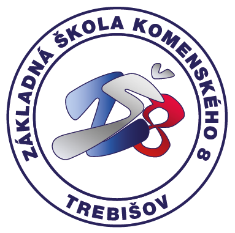                                       tel.: 0911 677 766          skola@zskomtv.sk               www.zskomtv.sk                                 _____________________________________________________________Zákonný zástupca: .............................................................................tel. kontakt:.................................Adresa trvalého bydliska: ......................................................................................................................Riaditeľstvo ZŠ Komenského                                                                                                      Mgr. Radoslav Ujhelyi                                                                                                   Komenského 1962/8          075 01  TrebišovŽIADOSŤ  O UVOĽNENIE  ŽIAKA  Z VYUČOVANIAPodpísaný zákonný zástupca žiadam o uvoľnenie môjho dieťaťa:Meno a priezvisko žiaka: .......................................................................................................................Dátum narodenia: .........................................  šk. rok: ...........................................  trieda: ..................Z vyučovania v termíne od ..........................................................    do .................................................ODÔVODNENIE:................................................................................................................................................................................................................................................................................................................................Trebišov  .....................................                                                         ...............................................                                                                                                                 Podpis zákonného zástupcuVYJADRENIE  RŠ:Vedenie ZŠ Komenského v Trebišove súhlasí/nesúhlasí ° uvoľnením žiaka z vyučovania. Zároveň pre Vás ako zákonného zástupcu vyplývajú povinnosti, ktoré sú uvedené v školskom poriadku, t. j., že s preberaným učivom v tomto čase sa individuálne Vaše dieťa oboznámi a doučí.Trebišov .....................................                                                          ..................................................                                                                                                                     Podpis riaditeľa školyskola@zskomtv.sk                                                                                 sekretariát: 056/672 73 87